.Objetivos del programa:Brindar a los participantes un conocimiento práctico, permanente, objetivo y actualizado sobre los mecanismos y formas de operar de los actores que intervienen en la organización de eventos. Proporcionar los conocimientos y las técnicas de análisis de información estadística confiables que le permitan medir las tendencias y variables que influyen en el desarrollo del turismo de reuniones. Crear un vínculo real entre los participantes y el sector privado, cuya contribución sea decisiva para la incorporación de los egresados mediante prácticas profesionales en el ámbito de los congresos. Promover la profesionalización en la organización de congresos y convenciones que consolide a esta actividad como eje integrador del turismo en su conjunto.Dirigido a:Egresados de la licenciatura en Turismo. Público en general.Contenido temático: Introducción al turismo de reuniones “Congresos y convenciones”Organización de banquetes en eventosInglés especializadoGestión y organización de congresos y reunionesGestión y organización de Ferias y ExposicionesTiempo de duración:   150 horas. 15 semanas.  4 meses. Horario: Viernes de 16:00 a 21:00 horas y Sábados de 9:00 a 14:00 horas.
 Documentos de admisión egresados UdeG:Kardex simple4 fotografías tamaño infantil B/N de estudioCopia de identificación oficialCopia de acta de nacimientoCurrículum vitaeCarta exposición de motivos dirigida al Dr. José Luis Santana Medina, Director de la División de Gestión Empresarial.Llenar  Ficha de registro en líneaDocumentos de Admisión egresados de Escuelas Incorporadas u otras Instituciones:Kardex o  Certificado total de estudios4 fotografías tamaño infantil B/N de estudioCopia de identificación oficialCopia de acta de nacimientoCurrículum vitaeCarta exposición de motivos dirigida al Dr. José Luis Santana Medina, Director de la División de Gestión EmpresarialOficio o constancia en el que se autoriza cursar el programa elegido como de Modalidad de titulación expedido por  su institución avalada por el comité de titulación correspondiente. Llenar Ficha de registro en líneaATENCIÓN:El interesado solo deberá traer sus fotografías al edifico G-109, antes de la fecha de ingreso.Pago: Sujeto a apertura por cupo mínimo.Costo: Modalidad de titulación $  7,905.00. Actualización $ 15, 585.00Podrán hacer transferencias o realizar el pago en las sucursales bancarias autorizadas.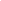 Al finalizar el Diplomado:Deberán obtener el 80% de asistencias y 80 pts. de calificación mínima general.Si se obtiene el mínimo aprobatorio, recibirán:- Diploma por el término del Diplomado- Constancia del promedio obtenido. Mayores informes: Ubicación: Edificio G- 109
Tel.: 3770-3300
Ext. 25067 y 25888
Horarios de atención: Lunes a Viernes de 8:00 a 20:00 hrs. Sábados de 9:00 a 13:00 hrs.Correo electrónico: educacioncontinuacucea@cucea.udg.mxFacebook: Diplomados CUCEAPágina de internet: http://www.cucea.udg.mx/oferta-academica/cursos-y-diplomados
Fecha de actualización: septiembre 2019
 Nombre del Diplomado Dirigido principalmente a:InscripcionesSesión de BienvenidaFecha de Inicio de clasesE-mail para el envío de requisitos de admisión (Documentos escaneados)Teléfono de contacto:Organización de Congresos y ConvencionesEgresados de Turismo.Público en General.Del 14 de octubre al 21 de noviembre del 2019. Viernes 15 de noviembre del 2019.Lugar: Aula Amplia No. 3 Hora: 18:00 horas22 de noviembre del 2019educacioncontinuacucea@cucea.udg.mxBajo el asunto de INSCRIPCIÓN y colocar el nombre del programa3770 3300 Ext. 25067 y 25888 